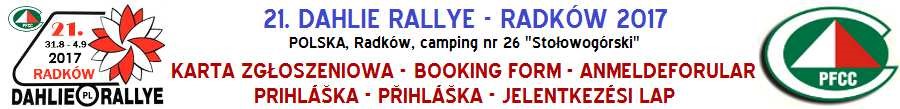 Organizator  organizer  Veranstalter  organizátor  organizátor  szervező:   POLSKA FEDERACJA CAMPINGU I CARAVANINGU 02-620 Warszawa ul. Puławska 102/2  (Polska)  tel. + 48 22 810 60 50,  www.pfcc.eu,  biuro@pfcc.eu  	 	UCZESTNICY  PARTICIPANTS  TEILNEHMER  ÚČASTNÍCI   ÚČASTNÍCI   RÉSZTVEVŐK: Dodatkowe osoby  extra persons  zusätzliche Personen  další osoba  dalšia osoba  további személy Nocleg  accommodation  Unterkunft  ubytování  ubytovanie  szállás: *  załoga= 2 osoby dorosłe + max 3 dzieci (do lat 12), samochód + namiot lub samochód +przyczepa lub camper,podłaczenie do prądu;      unit = 2 adults + up to 3 children (under 12 years), car + tent or car + caravan or camper, electricity;     Einheit = 2 Erwachsene + bis zu 3 Kinder (unter 12 Jahren), Auto + Zelt oder Auto + Wohnwagen oder Wohnmobil, Stromanschluss     posadka= 2 dospele osoby + max 3 deti (do 12 let), auto + tent nebo auto+ karavan nebo camper, elektricka pripojka     posádka = 2 dospelí + max 3 deti (do 12 rokov), auto + stan alebo auto + karavan alebo camper, elektrická prípojka     csapat = 2 felnőtt + max 3 gyermek (12 év alatt ), autó + sátor vagy autó + utánfutó vagy camper, elektromos csatlakozás ----------------------------------------------------------------------------------------------------------------------------------------------------------------------------------------------------------------------------------------------------------- Zapłata gotówką na miejscu zlotu lub na konto  Payment in cash in Radków or into the bank account  Die Zahlung in bar vor Ort in Radków oder auf dem Bankkonto  Ucastnicke poplatky pri prijezdu v hotovosti na miste v Radkowie nebo bankovního účtu PFCC  Úhrada účastníckeho poplatku po príchode  v hotovosti na mieste   v  Radkowie alebo na bankový účet  A részvételi díj fizetése érkezéskor, készpénzben a helyszínen Radkówban vagy átutalással a PFCC bankszámlájára: IBAN CODE: PL42 1020 1156 0000 7102 0058 9168     BIC/SWIFT: BPKOPLPW ----------------------------------------------------------------------------------------------------------------------------------------------------------------------------------------------------------------------------------------------------------- Proszę wysłać zgłoszenier e-mailem na adres  Please send the applications to the address  Bitte senden Sie die Anmeldung an die Adresse Přihlašky zašlete mailem na adresu   Prihlášky zašlite mailom na adresu   A jelentkezést az alábbi e-mail címre várjuk:    biuro@pfcc.eu ----------------------------------------------------------------------------------------------------------------------------------------------------------------------------------------------------------------------------------------------------------- Ja i moja załoga będziemy przestrzegać regulaminu zlotu.  I and my unit will follow the regulations of the rally  Ich und meine Einheit wird  die Regelungen der Rallye folgen.  Ja a moja posádka budeme dodržiavať nariadenia Rally.  Ja a moja posádka budeme dodržiavať nariadenia Rally.   Én és hozzátartozóim a találkozó szabályait betartom.  Data  date  Datum  data  data  dátum: _____________2017                                            _______________________________________                                                                                                                                                          podpis  signature  Unterschrift  podpis  podpis  aláírás    WYCIECZKI FAKULTATYWNE • EXCURSION • AUSFLÜGE VÝLETY • VÝLETY •  KIRÁNDULÁS UCZESTNICY  PARTICIPANTS  TEILNEHMER  ÚČASTNÍCI   ÚČASTNÍCI   RÉSZTVEVŐK: 1.09.2017 2.09.2017 Data  date  Datum  data  data  dátum: _____________2017                              ________________________________________                                                                                                                                                     podpis  signature  Unterschrift  podpis  podpis  aláírás  : Nazwisko  family name  Name  příjmení  priezvisko  vezéteknév Imię  first name  Vorname  jméno  meno  keresztnév  Wiek  age  Alter věkí  vek  kor 1. 2. 3. 4. 5. 1. 2. Adres  	 address  Adresse  adresa  adresa  cim Adres  	 address  Adresse  adresa  adresa  cim Kraj  country  Land  země  štát  ország Kraj  country  Land  země  štát  ország Kraj  country  Land  země  štát  ország E-mail E-mail Telefon  phone  Telefon  telefon  telefón  telefon  Telefon  phone  Telefon  telefon  telefón  telefon  CCI CCI CCI CCI Klub  club  Klub  klub  klub  klub Klub  club  Klub  klub  klub  klub    Przyjazd  Arrival  Ankunft  přílet  prílet  érkezés    Przyjazd  Arrival  Ankunft  přílet  prílet  érkezés Wyjazd  departure  Abfahrt  odjezd  odchod  távozás Wyjazd  departure  Abfahrt  odjezd  odchod  távozás Wyjazd  departure  Abfahrt  odjezd  odchod  távozás 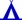 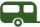 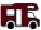 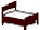  Koszt zlotu  Costs of rally  Kosten für die Rallye     poplatky  poplatky   díjak  Zgłoszenie do application before  Anmeldung bis    prihlaska do  prihláška do  a megadott dátumig:    31.07.2017 Zgłoszenie do application before  Anmeldung bis    prihlaska do  prihláška do  a megadott dátumig:    31.07.2017 Zgłoszenie po  application after  Anmeldung nach    prihlaska po  prihláška po  a megadott dátum után:    31.07.2017 Zgłoszenie po  application after  Anmeldung nach    prihlaska po  prihláška po  a megadott dátum után:    31.07.2017  Koszt zlotu  Costs of rally  Kosten für die Rallye     poplatky  poplatky   díjak  PLN € PLN  	€  Załoga  unit  Einheit  posadka  posádka  egység*  240,00 50,00 290,00 60,00  Dodatkowa osoba  extra person  zusätzliche Person   další osoba dalšia osoba  további egy 50,00 12,00 60,00 13,00 OPŁATA ZA ZAŁOGĘ  RALLY FEE  ZAHLUNG FÜR EINHEIT  POPLATOK ZA POSADKU  POPLATOK ZA POSADKU   LEGENYSEGI DIJ OPŁATA ZA ZAŁOGĘ  RALLY FEE  ZAHLUNG FÜR EINHEIT  POPLATOK ZA POSADKU  POPLATOK ZA POSADKU   LEGENYSEGI DIJ OPŁATA ZA ZAŁOGĘ  RALLY FEE  ZAHLUNG FÜR EINHEIT  POPLATOK ZA POSADKU  POPLATOK ZA POSADKU   LEGENYSEGI DIJ OPŁATA ZA ZAŁOGĘ  RALLY FEE  ZAHLUNG FÜR EINHEIT  POPLATOK ZA POSADKU  POPLATOK ZA POSADKU   LEGENYSEGI DIJ OPŁATA ZA ZAŁOGĘ  RALLY FEE  ZAHLUNG FÜR EINHEIT  POPLATOK ZA POSADKU  POPLATOK ZA POSADKU   LEGENYSEGI DIJ OPŁATA ZA ZAŁOGĘ  RALLY FEE  ZAHLUNG FÜR EINHEIT  POPLATOK ZA POSADKU  POPLATOK ZA POSADKU   LEGENYSEGI DIJ 50,00 € 50,00 € DODATKOWE OSOBY  EXTRA PERSON  ZUSÄTZLICHE PERSON  DALŠÍ OSOBA  DALŠIA OSOBA  TOVÁBBI EGY (>12 lat/year//alt/rokov/év) DODATKOWE OSOBY  EXTRA PERSON  ZUSÄTZLICHE PERSON  DALŠÍ OSOBA  DALŠIA OSOBA  TOVÁBBI EGY (>12 lat/year//alt/rokov/év) DODATKOWE OSOBY  EXTRA PERSON  ZUSÄTZLICHE PERSON  DALŠÍ OSOBA  DALŠIA OSOBA  TOVÁBBI EGY (>12 lat/year//alt/rokov/év) DODATKOWE OSOBY  EXTRA PERSON  ZUSÄTZLICHE PERSON  DALŠÍ OSOBA  DALŠIA OSOBA  TOVÁBBI EGY (>12 lat/year//alt/rokov/év)  12 €  x    12 €  x   WYCIECZKA  EXCURSION  AUSFLUG  VYLET  VYLET  KIRÁNDULÁS     (A) WYCIECZKA  EXCURSION  AUSFLUG  VYLET  VYLET  KIRÁNDULÁS     (A) WYCIECZKA  EXCURSION  AUSFLUG  VYLET  VYLET  KIRÁNDULÁS     (A) WYCIECZKA  EXCURSION  AUSFLUG  VYLET  VYLET  KIRÁNDULÁS     (A)  12 €  x    12 €  x   WYCIECZKA  EXCURSION  AUSFLUG  VYLET  VYLET  KIRÁNDULÁS     (B) WYCIECZKA  EXCURSION  AUSFLUG  VYLET  VYLET  KIRÁNDULÁS     (B) WYCIECZKA  EXCURSION  AUSFLUG  VYLET  VYLET  KIRÁNDULÁS     (B) WYCIECZKA  EXCURSION  AUSFLUG  VYLET  VYLET  KIRÁNDULÁS     (B)  14 €  x    14 €  x   OGÓŁEM  TOTALE  ZUSAMMEN  ZUSAMMEN  TOTAL  TOTAL nr nazwisko  family name  Name  příjmení  priezvisko  vezéteknév : Imię  first name  Vorname  jméno  meno  keresztnév Kraj  country  Land       země  štát  ország 1. 2. 3. 4. 5. nr nazwisko  family name  Name  příjmení  priezvisko  vezéteknév : Imię  first name  Vorname  jméno  meno  keresztnév Kraj  country  Land  země  štát  ország 1. 2. 3. 4. 5. 